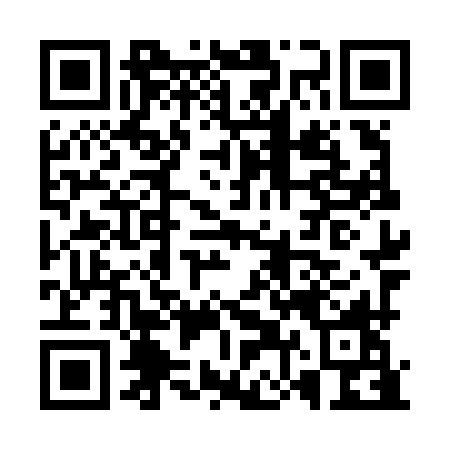 Ramadan times for Xianyou County, ChinaMon 11 Mar 2024 - Wed 10 Apr 2024High Latitude Method: Angle Based RulePrayer Calculation Method: Muslim World LeagueAsar Calculation Method: ShafiPrayer times provided by https://www.salahtimes.comDateDayFajrSuhurSunriseDhuhrAsrIftarMaghribIsha11Mon5:025:026:1812:153:396:126:127:2412Tue5:015:016:1712:153:396:136:137:2413Wed5:005:006:1612:153:396:136:137:2514Thu4:594:596:1512:143:396:146:147:2515Fri4:584:586:1412:143:396:146:147:2616Sat4:574:576:1312:143:396:156:157:2617Sun4:564:566:1212:143:396:156:157:2718Mon4:554:556:1112:133:396:166:167:2719Tue4:544:546:1012:133:396:166:167:2820Wed4:534:536:0912:133:396:176:177:2821Thu4:524:526:0812:123:396:176:177:2922Fri4:514:516:0712:123:396:176:177:2923Sat4:504:506:0612:123:396:186:187:3024Sun4:494:496:0512:113:396:186:187:3025Mon4:474:476:0412:113:396:196:197:3126Tue4:464:466:0312:113:396:196:197:3127Wed4:454:456:0212:113:386:206:207:3228Thu4:444:446:0112:103:386:206:207:3229Fri4:434:436:0012:103:386:216:217:3330Sat4:424:425:5912:103:386:216:217:3331Sun4:414:415:5812:093:386:216:217:341Mon4:404:405:5712:093:386:226:227:352Tue4:384:385:5612:093:386:226:227:353Wed4:374:375:5512:083:376:236:237:364Thu4:364:365:5412:083:376:236:237:365Fri4:354:355:5312:083:376:246:247:376Sat4:344:345:5212:083:376:246:247:377Sun4:334:335:5112:073:376:256:257:388Mon4:324:325:5012:073:366:256:257:389Tue4:304:305:4912:073:366:256:257:3910Wed4:294:295:4812:073:366:266:267:40